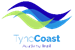 PERSON SPECIFICATION – LEAD TEACHER SCIENCEKey: Where AssessedA – Application FormC – CertificatesI – InterviewR - ReferencesPlease set out how you meet the essential and if appropriate desirable criteria in your application form.  The person specification will be used to shortlist candidates for interview.CRITERIAEssential/DesirableWhere assessedQualifications and Education1Educated to degree levelEA/C2Qualified Teacher Status (QTS)EA/CExperience and Knowledge3Successful experience of teaching Science across Key Stage 3 and 4EA, I, R4Successful experience of teaching Science at Key Stage 5DA, I, R5Experience and knowledge of the relevant National CurriculumEA, I, R6Ability to manage a team of colleagues including professional development linked to appraisal/performance managementDA, I, R7Successful experience as a teacher able to provide evidence of successful outcomes in terms of student progress and attainmentEA, I, R8Experience of developing departmental wide strategies to raise attainment and improve progressDA, I, R9Ability to use assessment data effectively to set targets and raise achievementEA, I, R10Ability to motivate and engage studentsEA, I, RSkills11Excellent communication skills and the ability to develop strong professional relationshipsEA, I, R12Ability to organise work, prioritise tasks, make decision and manage time effectively including the ability to work across more than one siteEA, I, R13Able to delegate effectively and manage the performance of othersEA, I, RPersonal Attributes 14A commitment to safeguarding and promoting the welfare of children and young peopleEA, I, R15Flexible and able to use own initiativeEA, I, R16Personal integrity and a commitment to fairness and equalityEA, I, R